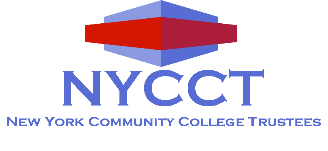 2022 NYCCT Awards – Nomination Submission FormCommunity College Innovation Award(new in 2022)Deadline for Submission: Wednesday, June 15, 2022, midnightNew in 2022, the Innovation Award recognizes a community college that has introduced an innovation, approved and supported by the Board of Trustees, resulting in student success or college effectiveness.  Boards may nominate their own college or another college that has been that has been an inspiration to them.  Only one award for Innovation will be presented in any given year, although the awards committee has the discretion to provide honorable mention for up to two additional colleges in any given year.Submit this nomination form, along with:a written summary of the college’s innovationyour institutional research data to support the student success or college effectiveness achieved, NS your Board’s approval of the nomination (Board resolution or poll).Category:  please check the award category for your nomination         Trustees						  Anne M. Bushnell Memorial Award for Special Achievement	  Marvin A. Rapp Award for Distinguished Trustee Service	  Alice Holloway Young Award for Distinguished Service by a Retired Trustee	  Donald M. Mawhinney, Jr., Trustee Leadership Award       Community	  Friend of Community Colleges Award  Benefactor Vision for Tomorrow Award	  Edward J. Pawenski Business/Industry Partnership Award	  Distinguished Alumni Award 		  for Civic Contribution  OR		   for Professional Contribution       College	  Community College Innovation AwardName of SUNY Community College being nominated  Mailing Address City   Zip Email   Phone Official Community College name that is making the nomination, if different from the nominated college  Confidentiality:  	Yes, the community college is aware of the nomination			No, the community college is not currently aware of the nominationContact Person for Nomination Process (continued on page 2)	Name   	Position                                                 Email   	Work Phone                                          Mobile    Optional Supporting Documentation:  are you including optional additional materials?	 No	    Yes  (maximum of 3 – print, digital, link, or combination)Please list the name/s of print attachments, digital addresses, and/or linksThe college has introduced a unique idea, project, process, or procedure in one or more areas of the college.  While many good ideas result in desirable outcomes, this innovation is seen as an extraordinary and groundbreaking activity that has resulted in significant and measurable improvements in either student success or college efficiency.  The college has shared its innovation with at least one other SUNY community college.Rationale and BackgroundProvide a detailed explanation, rationale and backstory for how and why this innovation was introduced at the college -  Max. three (3) paragraphsGoals Explain the overall goals, objectives, actions and expectations for improving student success or college effectiveness at the outset of the innovation - Max. three (3) paragraphsBoard of Trustee InvolvementDemonstrate how the Board of Trustees were involved in approving and supporting this innovation - Max. one (1) paragraphEvaluation of SuccessSpecify the evaluation method/s used to determine the impact of this innovation.  Include metrics with college data that substantiates improvements.  Describe the results, considering the original intention of the innovation.  Elaborate on any changes made to the innovation as the action progressed and other supporting anecdotal information that supports the success of the innovation. – Max. (4) paragraphs (tables, spreadsheets, or other database documentation may be included) Innovation SharingIllustrate how this innovation has been shared with, or has inspired, other SUNY community colleges, and include a statement about the other college/s’ actions - Max. one (1) paragraph.  Key ChampionsAlthough this award is bestowed on the college, please  include those key individuals and/or college departments/units who have made the innovation come to life.  A brief one-line statement about each ‘s contribution may be added.SummaryProvide a summary statement explaining your college’s innovation in terms of length of time, scope and range of activities, and future plans for the innovation.  Max. – 1 paragraph, approximately 100 words.